Схема расположения земельных участков на кадастровом плане территорииУтвержденаПостановлением главы администрации муниципального района Абзелиловский район Республики Башкортостан№      «    »      2020 г.Условный номер земельного участка Условный номер земельного участка Условный номер земельного участка Условный номер земельного участка :ЗУ1:ЗУ1:ЗУ1:ЗУ1:ЗУ1Площадь земельного участка Площадь земельного участка Площадь земельного участка 150021500215002м2м2м2м2Обозначение
характерных точек границКоординаты, мКоординаты, мКоординаты, мКоординаты, мОбозначение
характерных точек границОбозначение
характерных точек границКоординаты, мКоординаты, мКоординаты, мОбозначение
характерных точек границXYYYОбозначение
характерных точек границОбозначение
характерных точек границXYY:ЗУ1150132623314522331452233145244501492233144923314492501381233150723315072331507555015082331399233139935014832331479233147923314796650140823313752331375Система координат – МСК–02, зона 2  Масштаб 1:2500Условные обозначения:                     - граница земельного участка         :ЗУ1       – обозначение образуемого земельного участкаАдрес (описание местоположения) образуемого земельного участка:  Республика Башкортостан, Абзелиловский район, СП Аскаровский сельсовет, с.Аскарово.Доступ к образуемому земельному участку осуществляется через исходный земельный участок,  либо иными способами, предусмотренные законодательством Российской Федерации.Категория земель: земли промышленности, энергетики, транспорта, связи, радиовещания, телевидения, информатики, земли для обеспечения космической деятельности, земли обороны, безопасности и земли иного специального назначения.Система координат – МСК–02, зона 2  Масштаб 1:2500Условные обозначения:                     - граница земельного участка         :ЗУ1       – обозначение образуемого земельного участкаАдрес (описание местоположения) образуемого земельного участка:  Республика Башкортостан, Абзелиловский район, СП Аскаровский сельсовет, с.Аскарово.Доступ к образуемому земельному участку осуществляется через исходный земельный участок,  либо иными способами, предусмотренные законодательством Российской Федерации.Категория земель: земли промышленности, энергетики, транспорта, связи, радиовещания, телевидения, информатики, земли для обеспечения космической деятельности, земли обороны, безопасности и земли иного специального назначения.Система координат – МСК–02, зона 2  Масштаб 1:2500Условные обозначения:                     - граница земельного участка         :ЗУ1       – обозначение образуемого земельного участкаАдрес (описание местоположения) образуемого земельного участка:  Республика Башкортостан, Абзелиловский район, СП Аскаровский сельсовет, с.Аскарово.Доступ к образуемому земельному участку осуществляется через исходный земельный участок,  либо иными способами, предусмотренные законодательством Российской Федерации.Категория земель: земли промышленности, энергетики, транспорта, связи, радиовещания, телевидения, информатики, земли для обеспечения космической деятельности, земли обороны, безопасности и земли иного специального назначения.Система координат – МСК–02, зона 2  Масштаб 1:2500Условные обозначения:                     - граница земельного участка         :ЗУ1       – обозначение образуемого земельного участкаАдрес (описание местоположения) образуемого земельного участка:  Республика Башкортостан, Абзелиловский район, СП Аскаровский сельсовет, с.Аскарово.Доступ к образуемому земельному участку осуществляется через исходный земельный участок,  либо иными способами, предусмотренные законодательством Российской Федерации.Категория земель: земли промышленности, энергетики, транспорта, связи, радиовещания, телевидения, информатики, земли для обеспечения космической деятельности, земли обороны, безопасности и земли иного специального назначения.Система координат – МСК–02, зона 2  Масштаб 1:2500Условные обозначения:                     - граница земельного участка         :ЗУ1       – обозначение образуемого земельного участкаАдрес (описание местоположения) образуемого земельного участка:  Республика Башкортостан, Абзелиловский район, СП Аскаровский сельсовет, с.Аскарово.Доступ к образуемому земельному участку осуществляется через исходный земельный участок,  либо иными способами, предусмотренные законодательством Российской Федерации.Категория земель: земли промышленности, энергетики, транспорта, связи, радиовещания, телевидения, информатики, земли для обеспечения космической деятельности, земли обороны, безопасности и земли иного специального назначения.Система координат – МСК–02, зона 2  Масштаб 1:2500Условные обозначения:                     - граница земельного участка         :ЗУ1       – обозначение образуемого земельного участкаАдрес (описание местоположения) образуемого земельного участка:  Республика Башкортостан, Абзелиловский район, СП Аскаровский сельсовет, с.Аскарово.Доступ к образуемому земельному участку осуществляется через исходный земельный участок,  либо иными способами, предусмотренные законодательством Российской Федерации.Категория земель: земли промышленности, энергетики, транспорта, связи, радиовещания, телевидения, информатики, земли для обеспечения космической деятельности, земли обороны, безопасности и земли иного специального назначения.Система координат – МСК–02, зона 2  Масштаб 1:2500Условные обозначения:                     - граница земельного участка         :ЗУ1       – обозначение образуемого земельного участкаАдрес (описание местоположения) образуемого земельного участка:  Республика Башкортостан, Абзелиловский район, СП Аскаровский сельсовет, с.Аскарово.Доступ к образуемому земельному участку осуществляется через исходный земельный участок,  либо иными способами, предусмотренные законодательством Российской Федерации.Категория земель: земли промышленности, энергетики, транспорта, связи, радиовещания, телевидения, информатики, земли для обеспечения космической деятельности, земли обороны, безопасности и земли иного специального назначения.Система координат – МСК–02, зона 2  Масштаб 1:2500Условные обозначения:                     - граница земельного участка         :ЗУ1       – обозначение образуемого земельного участкаАдрес (описание местоположения) образуемого земельного участка:  Республика Башкортостан, Абзелиловский район, СП Аскаровский сельсовет, с.Аскарово.Доступ к образуемому земельному участку осуществляется через исходный земельный участок,  либо иными способами, предусмотренные законодательством Российской Федерации.Категория земель: земли промышленности, энергетики, транспорта, связи, радиовещания, телевидения, информатики, земли для обеспечения космической деятельности, земли обороны, безопасности и земли иного специального назначения.Система координат – МСК–02, зона 2  Масштаб 1:2500Условные обозначения:                     - граница земельного участка         :ЗУ1       – обозначение образуемого земельного участкаАдрес (описание местоположения) образуемого земельного участка:  Республика Башкортостан, Абзелиловский район, СП Аскаровский сельсовет, с.Аскарово.Доступ к образуемому земельному участку осуществляется через исходный земельный участок,  либо иными способами, предусмотренные законодательством Российской Федерации.Категория земель: земли промышленности, энергетики, транспорта, связи, радиовещания, телевидения, информатики, земли для обеспечения космической деятельности, земли обороны, безопасности и земли иного специального назначения.Система координат – МСК–02, зона 2  Масштаб 1:2500Условные обозначения:                     - граница земельного участка         :ЗУ1       – обозначение образуемого земельного участкаАдрес (описание местоположения) образуемого земельного участка:  Республика Башкортостан, Абзелиловский район, СП Аскаровский сельсовет, с.Аскарово.Доступ к образуемому земельному участку осуществляется через исходный земельный участок,  либо иными способами, предусмотренные законодательством Российской Федерации.Категория земель: земли промышленности, энергетики, транспорта, связи, радиовещания, телевидения, информатики, земли для обеспечения космической деятельности, земли обороны, безопасности и земли иного специального назначения.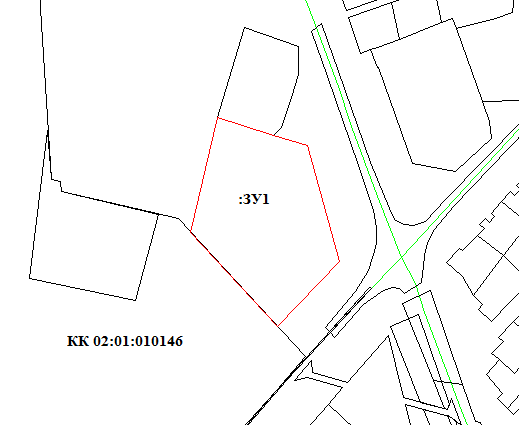 